二道区法院联合区司法局开展普法宣传活动5月19日，受长春市二道区司法局邀请，区法院常务副院长才巨伟、副院长李玉洲、刑事审判庭庭长马延松等参加长春市二道区2021年青年普法志愿者法治文化基层行活动推介会暨启动仪式，并联合开展普法宣传活动。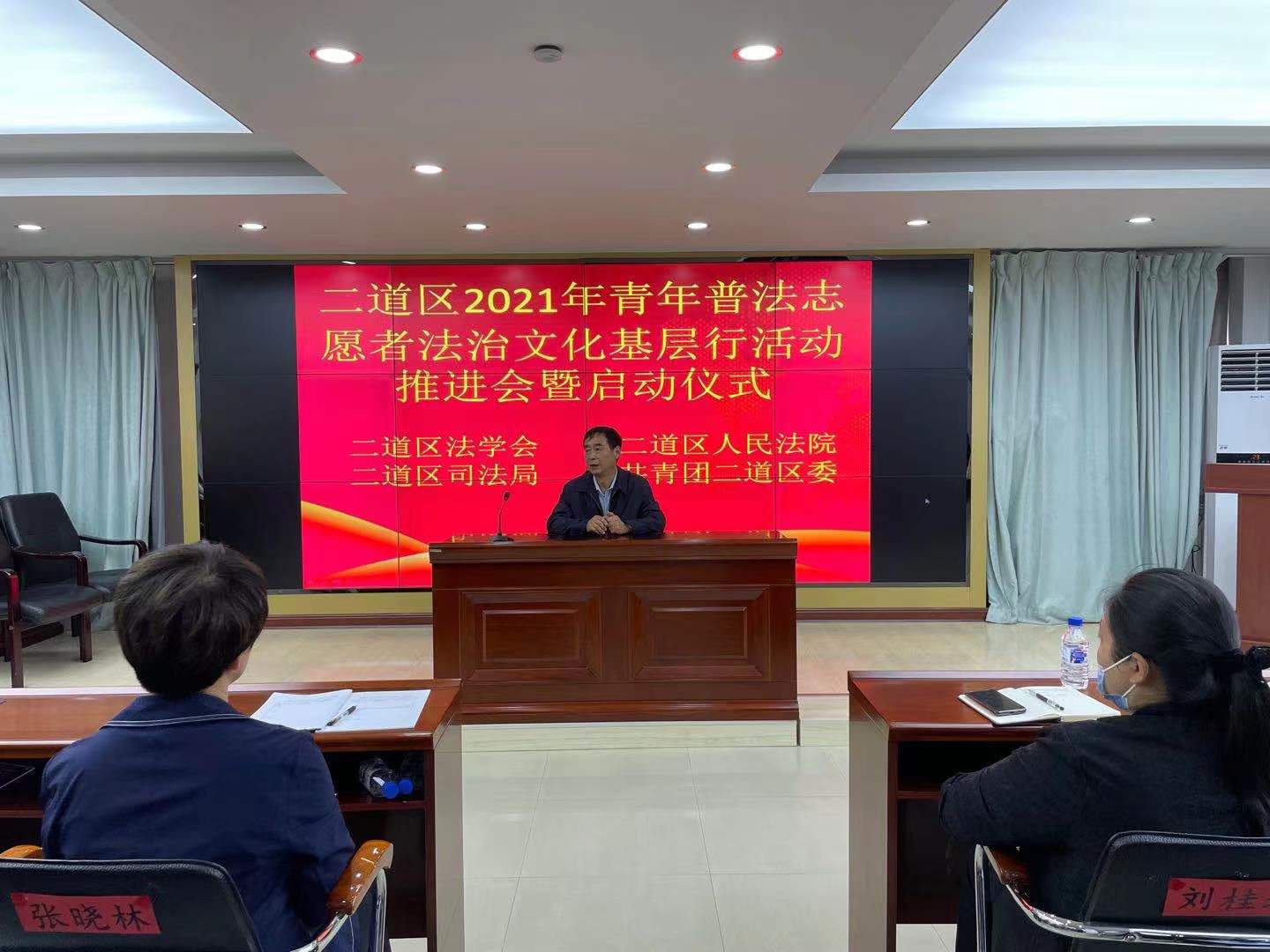 建机制  启动法治文化基层行活动开展此次青年普法志愿者法治文化基层行活动，旨在深入学习宣传贯彻习近平法治思想，切实推进法治建设吗，增强法治宣传实效，不断拓展法制宣传领域和范围。同时，吸引更多青年加入普法志愿者队伍，不断创新宣传方式与手段，建立和培养一支常态化、专业化、规范化的青年普法志愿者队伍。进机关  开展法治宣讲活动会后，二道区法院干警走进社区矫正中心，接待群众和社区矫正人员4人，对诈骗罪和违约行为等法律知识进行解答，做好释法明理工作，切实满足群众的法律需求。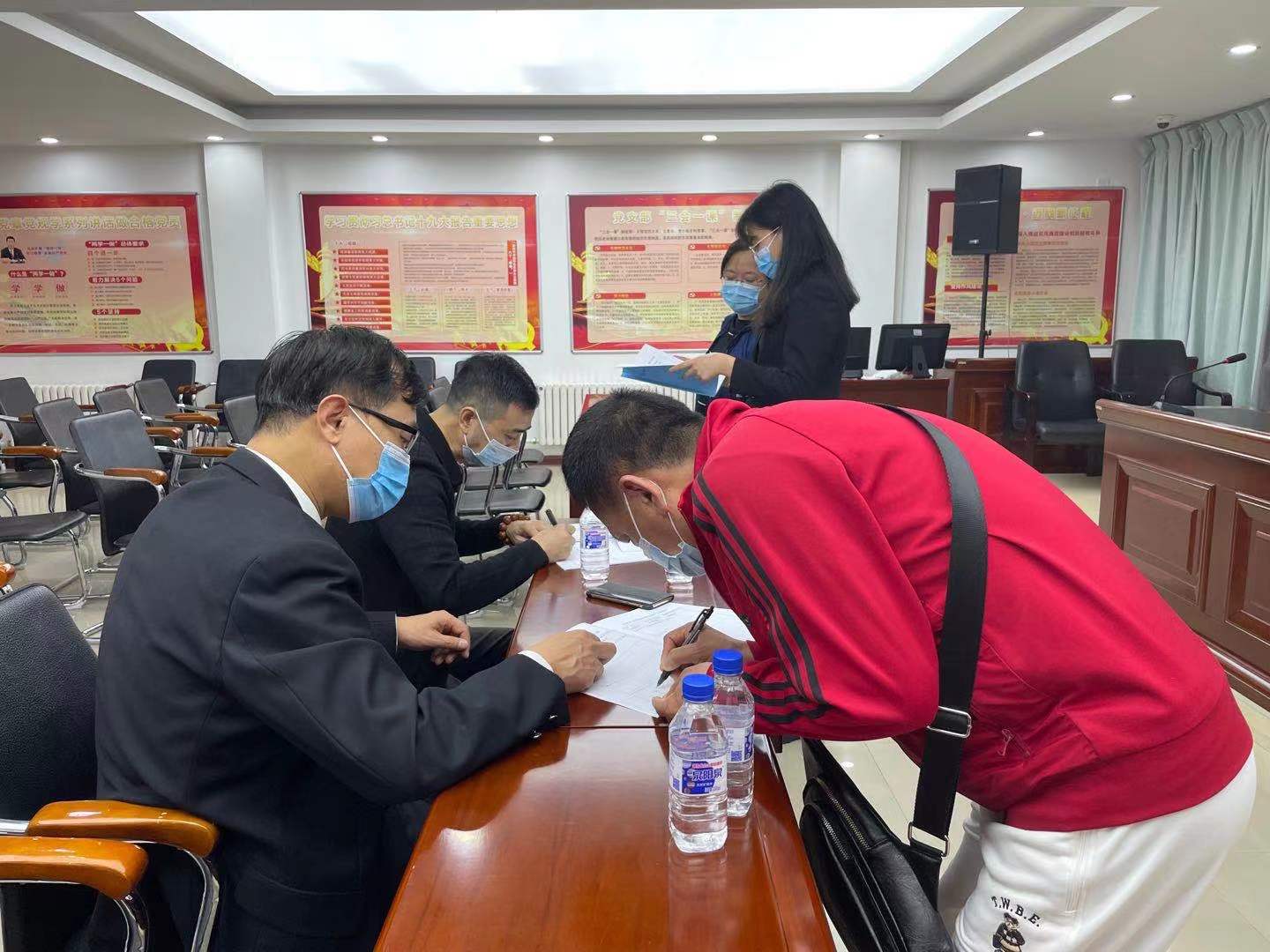 下一步，二道区法院将以此次活动为契机，结合“十百千万”为民实践活动，切实加强与区司法局、区法学会等单位沟通合作，全面提升二道区普法宣传工作水平，营造良好法治环境。